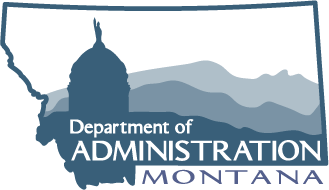 MEMOTO: 	Independent Auditors and Other Users of the Compliance Supplement for Audits of Montana Local Government EntitiesFROM:	Local Government Services BureauDATE:	December 13, 2017RE:	Additions/Revisions to the Compliance Supplement for Audits of Montana Local Government Entities – 2017 LegislatureBelow is a schedule of our most recent revisions to the Compliance Supplement for Audits of Montana Local Government Entities (Supplement). Many of these revisions reflect legislation passed by the 2017 Montana Legislature, including the November 2017 Special Session (only SB 2). Some of the revisions, however, reflect recent concerns and questions and do not necessarily result from recent legislation. We have also made changes in style and format that should not affect your audit programs. Revisions to the Supplement are highlighted in gray to assist you in updating your audit compliance programs.  The Supplement can be found on our website at http://sfsd.mt.gov/LGSB/Audit-Financial-Review-Resources/4_ComplianceSupplement.If you have any questions or comments regarding the Supplement, please contact our office at any time. Best Regards,Local Government Services Bureau2017 COMPLIANCE SUPPLEMENT UPDATE2017 COMPLIANCE SUPPLEMENT UPDATE	CURRENT REVISIONDESCRIPTION OF CHANGESCOUNTY (CO)CO01 – General TopicsLegislative Change – pg. 13CO02 – Budgets/Tax LeviesLegislative Changes and Clarifications – pgs. 9, 10, 14, 15, 20 & 23CO03.1 – Revenues/ ReceiptsLegislative Changes – pgs. 7, 10, 11, 12, 18, 19, 20, 21, 22, 23, 29, 30, 35 & 36CO03.2 – Motor VehicleNo ChangesCO04 – Cash & InvestmentsNo ChangesCO05 – Claims, Warrants, Expenditures/ExpensesFederal Rate Change – pg. 5CO06 – Procurement, Bid Letting & ContractsLegislative Changes – pgs. 5, 10, 11, 12, 13 & 14CO07 – Payroll & Employee BenefitsLegislative Changes and Clarifications – pgs. 3, 8, 11, 12, 20, 30, 31, 32, 33 & 34CO08 – Long-Term Debt Clarification – pg. 4CO09 – Meetings of Governing BodyLegislative Change – pg. 3CO10 – Property TaxesLegislative Changes – pgs. 2, 5 & 6CO11 – RSIDsLegislative Change – pg. 2CO12 – BIDsNo ChangesCO13 – Multijurisdictional Service DistrictsNo ChangesCO14 – Offices/ BoardsLegislative Changes – pgs. 14, 23, 33 & 34CO15 – Tax Sales, Redemptions, Tax Deeds Legislative Changes – pgs. 3, 4, 5, 6, 7, 8, 9, 10, 11 & 12CO16 – Collection for State & Other EntitiesNo ChangesCO17 – Special DistrictsLegislative Changes – pgs. 6, 9, 15 & 16CO18 – Tax Increment Financing (TIF)New Section with Legislative Changes – pgs. 2, 3, 4, 5, 7 & 8CITIES/TOWNS (CT)  CT01 - General TopicsLegislative Change – pg. 13CT02 – Budgets/Tax LeviesLegislative Changes – pgs. 8, 9 & 16CT03 – Revenues/ ReceiptsLegislative Changes – pg. 3, 4, 6, 8 & 13 CT04 – Cash and InvestmentsNo Changes CT05 – Claims, Warrants, Expenditures/ExpensesFederal Rate Change – pg. 5CT06 – Procurement, Bid Letting & ContractsLegislative Change – pg. 13CT07 – Payroll & Employee BenefitsLegislative Changes and Clarifications – pgs. 10, 12, 13, 24, 25, 26 & 27CT08 - Long-Term DebtLegislative Change – pg. 4CT09 –Meetings of Governing BodyNo ChangesCT10 – Property TaxesLegislative Change – pg. 5CT11 – SIDsLegislative Change – pg. 23CT12 – BIDsNo ChangesCT13 – Multijurisdictional Service DistrictsNo ChangesCT14 – Offices/BoardsLegislative Changes – pgs. 2, 8, 9 & 10CT15 Tax Sales, Redemptions & Tax DeedsLegislative Changes – pgs. 3 & 4CT16 – Special DistrictsLegislative Changes – pgs. 9 & 15 CT17 – Tax Increment Financing (TIF)New Section with Legislative Changes – pgs. 5, 6, 7 & 9SCHOOL DISTRICTS (SD)SD01 - BudgetsLegislative Changes and Clarifications – pgs. 6, 7, 9, 13, 20, 22, 24, 32, 33, 35, 43, 44, 45 & 46SD02 – Revenues/ReceiptsLegislative Changes – pgs. 4, 5, 8, 9 & 10SD03 – Cash & InvestmentsNo ChangesSD04 - ExpendituresNo ChangesSD05 – Payroll & Employee BenefitsLegislative Changes and Clarifications – pgs. 4, 7, 10, 18, 19, 20, 21 & 23SD06 – Long-Term DebtLegislative Changes – pgs. 11 & 12 SD07 –Meetings of the Board of TrusteesNo ChangesSD08 - MiscellaneousNo ChangesSD09 – Extracurricular FundsLegislative Change – pg. 9STATE AGENCIES – INDIVIDUAL PROGRAMSADM1 – Forest ReserveNo ChangesAUD1 – Insurance Premium Tax ApportionmentNo ChangesCOM3 – Hard Rock Mining Impact Trust AccountLegislative Change – pg. 2L&I1 – Building Code Enforcement ProgramNo ChangesREV1 – Oil & Natural Gas Production Tax DistributionLegislative Changes – pgs. 2 & 3REV7 – Metalliferous Mines License TaxLegislative Change – pg. 2TRA1 – Gas Tax ApportionmentLegislative Changes and Clarifications – pgs. 2, 4, 5 & 6